Аннотация к рабочей программе по обществознанию. ПОЯСНИТЕЛЬНАЯ ЗАПИСКА Рабочая программа составлена в соответствии с требованиями: Федерального Закона от 29.12.2012 № 273-ФЗ «Об образовании в Российской Федерации»; Федерального базисного учебного плана, утвержденного приказом Министерства образования Российской Федерации от 09.03.2004 № 1312 (далее – ФБУП-2004); Федерального компонента государственных образовательных стандартов общего образования, утвержденного приказом Министерства образования Российской Федерации  от 05.03.2004 № 1089 «Об утверждении федерального компонента государственных образовательных стандартов начального общего, основного общего и среднего (полного) общего образования» (далее – ФКГОС) (для VIII-XI (XII) классов); Порядка организации и осуществления образовательной деятельности по основным общеобразовательным программам – образовательным программам начального общего, основного общего и среднего общего образования, утвержденного приказом Министерства образования и науки Российской Федерации от 30.08.2013 № 1015; федерального перечня учебников, рекомендуемых к использованию при реализации имеющих государственную аккредитацию образовательных программ начального общего, основного общего, среднего общего образования, утвержденного приказом Министерства образования и науки Российской Федерации от 31.03.2014 № 253; перечня организаций, осуществляющих выпуск учебных пособий, которые допускаются к использованию при реализации имеющих государственную аккредитацию образовательных программ начального общего, основного общего, среднего общего образования, утвержденного приказом Министерства образования и науки Российской Федерации от 09.06.2016 № 699; Санитарно-эпидемиологических требований к условиям и организации обучения  в общеобразовательных учреждениях, утвержденных постановлением Главного государственного санитарного врача Российской Федерации от 29.12.2010 № 189 (далее – СанПиН 2.4.2.2821-10); распоряжения Комитета по образованию от 21.03.2018 №810-р       «О формировании календарного учебного графика государственных образовательных учреждений Санкт-Петербурга, реализующих основные общеобразовательные программы, в 2018/2019 учебном году»; распоряжения Комитета по образованию от21.03.2018 №811-р               «О формировании учебных планов государственных образовательных учреждений Санкт-Петербурга, реализующих основные общеобразовательные программы, на 2018/2019 учебный год». У ч е б н и к : Обществознание. 11 класс : учеб. для общеобразоват. учреждений : базовый уровень / Л. Н. Боголюбов  [и др.] ;  под  ред. Л. Н. Боголюбова. – М. : Просвещение, 2013. Количество часов: всего – 68 (из расчета 2 часа в неделю).  Рабочая программа предусматривает следующие ф о р м ы промежуточной и итоговой аттестации: контрольные работы, тестирование, обобщающие уроки.  Реализация рабочей программы способствует: развитию личности в период ранней юности, ее духовно-нравственной, политической и правовой культуры, экономического образа мышления, социального поведения, основанного на уважении закона и правопорядка, способности к самоопределению и самореализации; интереса к изучению социальных и гуманитарных дисциплин; воспитанию общероссийской идентичности, гражданской ответственности, правового самосознания, толерантности, уважения к социальным нормам, приверженности к гуманистическим и демократическим ценностям, закрепленным в Конституции РФ; освоению системы знаний об экономической и иных видах деятельности людей, об обществе, его сферах, правовом регулировании общественных отношений; эти занятия необходимы для воздействия с социальной средой и выполнения социальных ролей человека и гражданина, для последующего изучения социально-экономических и гуманитарных дисциплин в учреждениях системы среднего и высшего профессионального образования и самообразования; овладению умениями получать и критически осмысливать социальную информацию, анализировать, систематизировать полученные данные; осваивать способы познавательной, коммуникативной, практической деятельности, необходимые для участия в жизни гражданского общества и государства; формированию опыта применения полученных знаний и умений для решения типичных задач в области социальных отношений, в сферах гражданской и общественной деятельности, в межличностных отношениях, в отношениях между людьми разных национальностей и вероисповеданий, в семейно-бытовой сфере; для соотнесения своих действий и действий других людей с нормами поведения, установленными законом; содействия правовыми способами и средствами защите правопорядка в обществе.  Требования к уровню подготовки В результате изучения обществознания уч е н и к д о л ж е н знать/понимать: биосоциальную  сущность  человека,  основные этапы и факторы социализации личности, место и роль человека в системе общественных отношений; тенденции развития общества в целом как сложной динамической системы, а также важнейших социальных институтов; необходимость регулирования общественных отношений, сущность социальных норм, механизмы правового регулирования; особенности социально-гуманитарного познания; уметь: характеризовать основные социальные объекты, выделяя их существенные признаки, закономерности развития;  анализировать информацию о социальных объектах, выделяя их общие черты и различия, устанавливать соответствия между существенными чертами и признаками изученных социальных явлений и обществоведческими терминами и понятиями;  объяснять причинно-следственные и функциональные связи изученных социальных объектов (включая взаимодействие человека и общества, важнейших социальных институтов, общества и природной среды, общества и культуры, взаимосвязи подсистем и элементов общества); раскрывать 	на 	примерах 	изученные 	теоретические 	положения 	и 	понятия социально-экономических и гуманитарных наук; осуществлять поиск социальной информации, представленной в различных знаковых системах; извлекать из неадаптированных оригинальных текстов знания по заданным темам; систематизировать, анализировать и обобщать неупорядоченную социальную информацию; различать в ней факты и мнения, аргументы и выводы; оценивать действия субъектов социальной жизни, включая личности, группы, организации, с точки зрения социальных норм, экономической рациональности; формулировать на основе приобретенных обществоведческих знаний собственные суждения и аргументы по определенным проблемам; подготовить устное выступление, творческую работу по социальной проблематике; применять социально-экономические и гуманитарные знания в процессе решения познавательных задач по актуальным социальным проблемам;  использовать приобретенные знания и умения в практической деятельности и повседневной жизни: для успешного выполнения типичных социальных ролей; сознательного взаимодействия с различными социальными институтами; совершенствования собственной познавательной деятельности; критического восприятия информации, получаемой в межличностном общении и в массовой коммуникации, осуществления самостоятельного поиска, анализа и использования собранной социальной информации; решения практических жизненных проблем, возникающих в социальной деятельности;  ориентировки в актуальных общественных событиях и процессах; определения личной и гражданской позиции; предвидения возможных последствий определенных социальных действий; оценки происходящих событий и поведения людей с точки зрения морали и права; реализации и защиты прав человека и гражданина, осознанного выполнения гражданских обязанностей; осуществления конструктивного взаимодействия людей с разными убеждениями, культурными ценностями, социальным положением.  ТЕМАТИЧЕСКОЕ ПЛАНИРОВАНИЕ ПО ОБЩЕСТВОЗНАНИЮ В 11 КЛАССЕ НА 2018-2019 УЧЕБНЫЙ ГОД Усвоение Административная Знать  основные положения Выборочное Процесс нового юрисдикция. по теме урока: что такое оценивание. уальное 	учебного 	Субъекты 	административная право: 	материала. административной 	юрисдикция; 	в админис	Закреплени ответственности. 	законодательном тративна	е 	нового Административные систематизированы 	ее я 	материала наказания 	правила; 	каковы 	меры юрисдик	Конституционное 	обеспечения по делам об ция, 	судопроизводство. 	АП; кто вправе назначать конститу	Основные 	административное ционное 	принципы 	правонаказание; что такое судопро	конституционного 	конституционность акта изводств	судопроизводства. 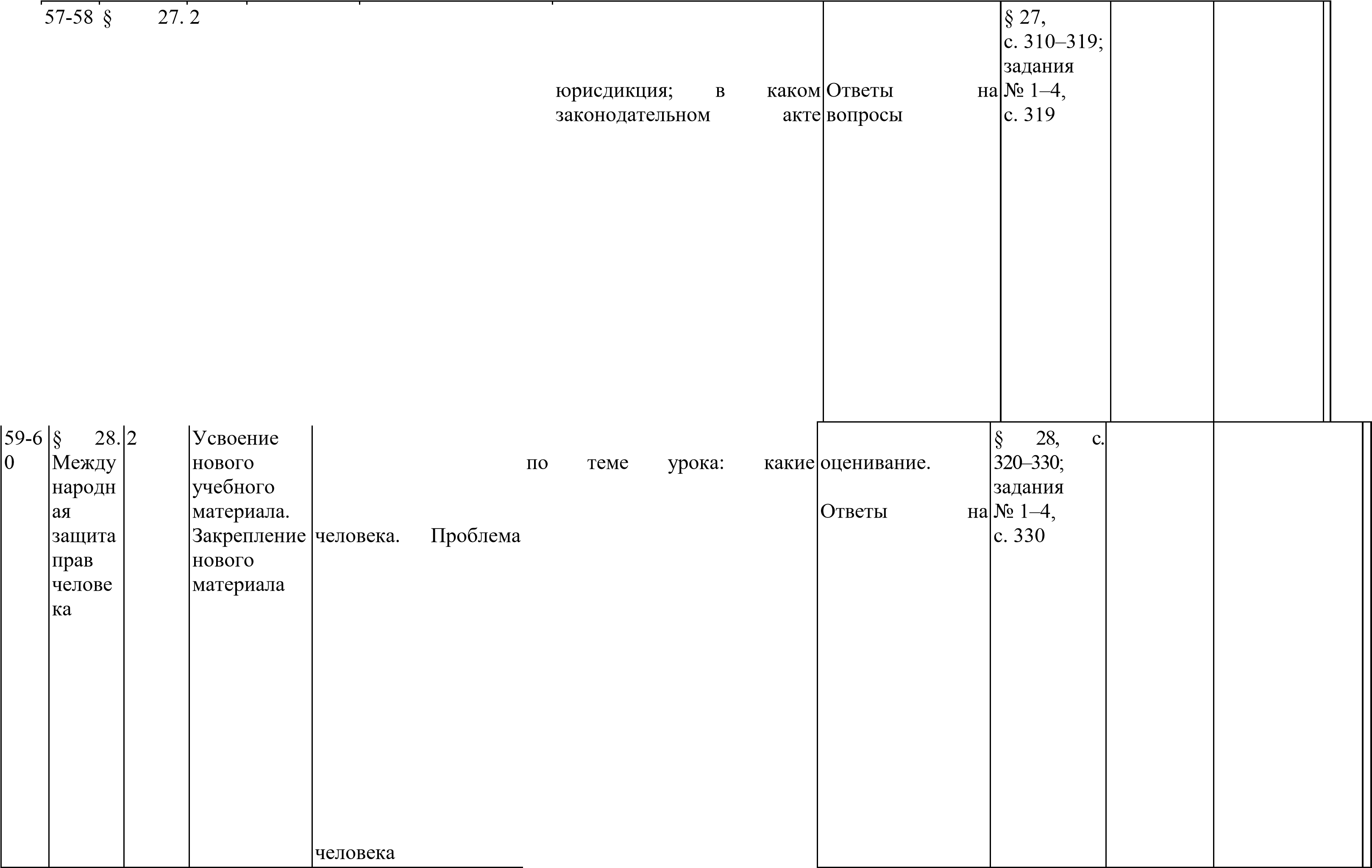 о 	Стадии конституционного судопроизводства Защита прав и свобод Знать  основные положения Выборочное человека средствами по теме урока: ООН. Европейская структурные подразделения  система защиты прав ООН занимаются защитой прав Ответы Проблема человека; 	как 	организована вопросы отмены 	смертной зашита прав человека в рамках казни. 	Совета 	Европы; 	что 	такое Международные международное преступление; преступления и каковы причины организации правонарушения. международного уголовного 	Полномочия 	суда международного уголовного 	суда. Перспективы развития механизмов международной защиты прав и свобод Учебный предмет Обществознание. Обществознание. Классы, работающие по данной программе 11А 11А Учитель Машкова Ольга ВикторовнаМашкова Ольга ВикторовнаНормативные документы, лежащие в основе данной программы Программа составлена на основе федерального компонента государственного стандарта основного общего образования, примерной программы основного общего образования по обществознанию и авторской программы Л.Н. Боголюбова. Программа составлена на основе федерального компонента государственного стандарта основного общего образования, примерной программы основного общего образования по обществознанию и авторской программы Л.Н. Боголюбова. Количество часов за год 68 68 Учебник Учебник Обществознание, 11 класс под редакцией Л.Н. Боголюбова, Л.Д Ивановой, М. «Просвещение» 2013г. Учебник Обществознание, 11 класс под редакцией Л.Н. Боголюбова, Л.Д Ивановой, М. «Просвещение» 2013г. Разделы программы с указанием количества часов Глава 1. Человек и экономика 24 Разделы программы с указанием количества часов Глава2.Проблемы 	социально-политической 	и духовной жизни 15 Разделы программы с указанием количества часов Глава 3. Человек и закон 24 Разделы программы с указанием количества часов Повторение    5 № п/п Содержание. Тема урока Кол-во часов Тип урока Элементы содержания Основные элементы учебной деятельности  Формы  контроля. Домашнее задание Дата  проведения Дата  проведения Приме чание № п/п Содержание. Тема урока Кол-во часов Тип урока Элементы содержания Основные элементы учебной деятельности  Формы  контроля. Домашнее задание план факт 1 2 3 4 5 6 7 8 9 10 11 Г л а в а 1. Человек и экономика Г л а в а 1. Человек и экономика Г л а в а 1. Человек и экономика Г л а в а 1. Человек и экономика Г л а в а 1. Человек и экономика Г л а в а 1. Человек и экономика Г л а в а 1. Человек и экономика Г л а в а 1. Человек и экономика Г л а в а 1. Человек и экономика Г л а в а 1. Человек и экономика 1–2 § 	1.Экономика: наука и хозяйство  2 Усвоение нового учебного материала. Закреплен ие нового материала Что 	изучаетэкономическая наука. Экономика и экономическая деятельность. Измерители  экономической деятельности  Знать, с чем связано появление экономической  науки; что изучают макроэкономика и микроэкономика; как можно измерить и определить ВВП. Понимать, каковы основные проблемы экономической науки, назвать и охарактеризовать их.  Уметь объяснять, что необходимо для того, чтобы объекты природы были преобразованы в предметы потребления, какова роль экономической деятельности в этом процессе; объяснять, какими способами можно Выборочное  оценивание.  Ответы 	на вопросы § 	1, 	с.6–16; задания   № 1–4, с. 16 увеличить объем производимой продукции при имеющихсяограниченных ресурсах  3-4 § 	2.Экономический рост и развитие  2Усвоение нового учебного материала. Закреплен ие нового материала Усвоение нового учебного материала. Закреплен ие нового материала Понятие экономического 	роста. 	Факторы экономического роста. Экстенсивный  и интенсивный рост. Экономическое развитие. Экономический цикл Понятие экономического 	роста. 	Факторы экономического роста. Экстенсивный  и интенсивный рост. Экономическое развитие. Экономический цикл Знать, что такое «порочный круг бедности».  Понимать, что такое экономический рост страны и как он измеряется; чем  экономический рост отличается от экономического развития; как государство может воздействовать на экономический цикл. Уметь называть факторы экстенсивного и интенсивного роста; объяснять, чем отличаются кризисы XIX в. от кризисов XX в. Знать, что такое «порочный круг бедности».  Понимать, что такое экономический рост страны и как он измеряется; чем  экономический рост отличается от экономического развития; как государство может воздействовать на экономический цикл. Уметь называть факторы экстенсивного и интенсивного роста; объяснять, чем отличаются кризисы XIX в. от кризисов XX в. Выборочное оценивание. 	Ответы 	на вопросы 	§ 	2, 	с.17–29; задания № 1–4, с. 28–29 5-6 	§ 	3.Рыночные отношения в экономике  2Усвоение нового учебного материала. Закреплен ие нового материала Усвоение нового учебного материала. Закреплен ие нового материала Рынок и его роль в 	экономической жизни. 	Рыночная структура 	и инфраструктура.  Конкуренция 	и монополия. Современный рынок. Становление рыночной экономики в России Рынок и его роль в 	экономической жизни. 	Рыночная структура 	и инфраструктура.  Конкуренция 	и монополия. Современный рынок. Становление рыночной экономики в России Знать основные признаки свободного рынка; какова структура и инфраструктура рынка; чем характеризуется современный рынок. Понимать, чем рыночная экономика отличается от централизованной  (плановой, командной); в чем состоят особенности фондового рынка; что свидетельствует о рыночном характере российской экономики.  Уметь объяснять, как действуют в рыночном Знать основные признаки свободного рынка; какова структура и инфраструктура рынка; чем характеризуется современный рынок. Понимать, чем рыночная экономика отличается от централизованной  (плановой, командной); в чем состоят особенности фондового рынка; что свидетельствует о рыночном характере российской экономики.  Уметь объяснять, как действуют в рыночном Выборочное оценивание. 	Ответы 	на вопросы 	§ 	3, 	с.30–42; задания № 1–4,  с. 42 хозяйстве 	экономические законы; объяснять, какую роль в рыночной экономике играет конкуренция 7-8 § 4. Фирмы в экономике 2 Усвоение нового учебного материала. Закреплен ие нового материала Факторы производства и факторные доходы. Экономические и бухгалтерские  издержки и прибыль. 	Постоянные 	и переменные издержки производства. Налоги, уплачиваемые предприятиями 	Знать, 	что 	такое«эффективное предприятие»; какие налоги платят фирмы. Понимать, какие доходы можно получить, владея факторами производства; зачем производитель рассчитывает издержки и прибыль.  Уметь объяснять, от чего зависит успех деятельности предприятия; объяснять, можно ли и как получить доход, не имея капитала  Выборочное оценивание. Ответы 	на вопросы 	§ 	4, 	с.43–54; задания   № 1–4, с.54 9-10 	§ 	5.Правовые основы предприни мательской деятельности  2 Усвоение нового учебного материала. Закреплен ие нового материала Правовые 	основы предпринимательства. Организационно-пра вовые 	формы предпринимательства. Как открыть свое дело 	Знать, 	какие 	законы регулируют предпринимательские правоотношения; что такое  лицензия, какова цель лицензирования. 	Понимать, 	что 	мешаетразвитию производственного предпринимательства; что подразумевается под обоснованием предпринимательской идеи, попробовать привести конкретный пример; что влечет за собой осуществление предпринимательской Выборочное оценивание. Ответы 	на вопросы 	§ 	5, 	с.54–66; задания   № 1–5, с.66 11-12 § 	6.Слагаемые успеха в бизнесе  2 Усвоение нового учебного материала. Закреплени е 	новогоматериала Источники финансирования бизнеса. 	Основные принципы менеджмента.  Основы маркетинга Знать, что такое финансирование и каковы его источники; какие источники финансирования характерны для крупного и малого бизнеса; что такое топ-менеджмент и какую должность он занимает в фирме. Понимать, можно ли открыть свое дело, не изучая рынок. Уметь объяснять, могут ли 	малые предприниматели в России получить долговременный кредит у коммерческих банков; объяснять, обязательно ли каждое предприятие должно осуществлять Знать, что такое финансирование и каковы его источники; какие источники финансирования характерны для крупного и малого бизнеса; что такое топ-менеджмент и какую должность он занимает в фирме. Понимать, можно ли открыть свое дело, не изучая рынок. Уметь объяснять, могут ли 	малые предприниматели в России получить долговременный кредит у коммерческих банков; объяснять, обязательно ли каждое предприятие должно осуществлять  Выборочное оценивание. Ответы 	на вопросы  Выборочное оценивание. Ответы 	на вопросы § 	6, 	с. 67–78; задания  № 1–3, с. 78 стратегическое планирование 13-14 § 	7.Экономика и государство  2 Усвоение нового учебного материала. Закреплени е 	новогоматериала Экономические функции государства. Инструмент регулирования  экономики. Денежно-кредитная (монетарная) политика. Бюджетно-налоговая (фискальная) политика. Нужна ли рынку 	помощь государства? Знать, 	в 	чемзаключается ограниченность возможностей 	рынка «регулировать» экономику.  Понимать, 	почемугосударство 	занимается производством общественных 	благ; должны ли существовать пределы вмешательства государства в экономику, если да, то почему. Уметь объяснять, какие цели 	преследует правительство, 	проводя экономическую политику; 	называть основные 	методывоздействия государства на экономику; объяснять, как государство оказывает поддержку рыночной экономике Знать, 	в 	чемзаключается ограниченность возможностей 	рынка «регулировать» экономику.  Понимать, 	почемугосударство 	занимается производством общественных 	благ; должны ли существовать пределы вмешательства государства в экономику, если да, то почему. Уметь объяснять, какие цели 	преследует правительство, 	проводя экономическую политику; 	называть основные 	методывоздействия государства на экономику; объяснять, как государство оказывает поддержку рыночной экономике  Выборочное оценивание.Ответы вопросы на § 	7, 	с. 78–91; задания  № 1–4, с. 90–91 15-16 § 	8.Финансы вэкономике  2 Усвоение нового учебного материала. ЗакреплениБанковская система. Другие финансовые институты. Инфляция: 	виды, причины Знать, какую роль выполняют финансы в экономике; кого обслуживают различные финансовые институты; Выборочное оценивание. Ответы 	навопросы § 	8, 	с.91–102; задания   № 1–4, с.102 	е 	новогоматериала  и последствия каковы социально-экономические последствия инфляции, нужно ли бороться с инфляцией. Понимать, как устроена банковская система страны; зачем нужны коммерческие банки; может ли инфляция положительно влиять на экономику. Уметь объяснять, почему возникает инфляция 17-18 	§ 	9.Занятость и безработица  2 Усвоение нового учебного материала. Закреплени е 	новогоматериала Рынок 	труда. Причины 	и 	виды безработицы. Государственная политика в области  занятости Знать, как действуют спрос и предложение на рынке труда; каковы особенности различных видов безработицы; как государство регулирует занятость населения. Понимать, для чего необходим рынок труда. Уметь объяснять, почему трудно достичь равновесия на рынке труда Выборочное оценивание. 	Ответы 	навопросы § 9,  с. 103–115; задания   № 1–7, с. 114–115 19-20 § 	10.Мировая экономика  2 Усвоение нового учебного материала. Закреплени е 	новогоматериала Мировая экономика. Международная торговля. Государственная политика в области международной торговли. Глобальные проблемы экономики Знать, 	что 	такое «международные экономические отношения».  Понимать, 	каковы причины международного разделения труда; почему некоторые 	государства применяют 	политику протекционизма. Уметь объяснять, какая страна – США или Нидерланды – больше зависит 	от международной торговли и почему Выборочное оценивание. Ответы 	навопросы § 10,  с. 116–127;  задания  № 1–3, с.127 21-22 § 	11.Человек 	в системе экономичес ких отношений  2 Усвоение нового учебного материала. Закреплени е 	новогоматериала Рациональное поведение потребителя.  Рациональное поведение  производителя Знать, какие факторы влияют 	на производительность труда.  Понимать, 	какие экономические проблемы приходится решать в условиях ограниченных ресурсов рациональным производителю 	и потребителю.  Подумать, можно ли защитить свои доходы от инфляции, если да, то каким образом.  Уметь 	объяснять, 	как Знать, какие факторы влияют 	на производительность труда.  Понимать, 	какие экономические проблемы приходится решать в условиях ограниченных ресурсов рациональным производителю 	и потребителю.  Подумать, можно ли защитить свои доходы от инфляции, если да, то каким образом.  Уметь 	объяснять, 	как Выборочное оценивание. Ответы 	на вопросы § 11,  с. 128–137; задания  № 1–4, с.137 рационально расходовать деньги, 	чем обязательные расходы отличаются от произвольных расходов; объяснять, какими рационально расходовать деньги, 	чем обязательные расходы отличаются от произвольных расходов; объяснять, какими способами можно увеличить объем производимой продукции имеющихся ограниченных респри урсах 23-24 Человек и экономика 2 Повторени е 	иобобщение Знать основные положения раздела.  Уметь анализировать, делать выводы, отвечать на вопросы, объяснять свою точку зрения Знать основные положения раздела.  Уметь анализировать, делать выводы, отвечать на вопросы, объяснять свою точку зрения Г л а в а 2. Проблемы социально-политической и духовной жизни Г л а в а 2. Проблемы социально-политической и духовной жизни Г л а в а 2. Проблемы социально-политической и духовной жизни Г л а в а 2. Проблемы социально-политической и духовной жизни Г л а в а 2. Проблемы социально-политической и духовной жизни Г л а в а 2. Проблемы социально-политической и духовной жизни Г л а в а 2. Проблемы социально-политической и духовной жизни 25-26 § 	12.Свобода в деятельно сти человека  2 Усвоение нового учебного материала. Закрепление 	новогоматериала «Свобода 	есть осознанная необходимость». Свобода 	и ответственность.  Человек несет всю тяжесть мира на своих плечах. Свободное общество Знать, как понятие «свобода» было связано с политической борьбой в  Новое и Новейшее время; какое общество можно считать свободным; в чем выражается общественная необходимость. Понимать, к чему может приводить неограниченная свобода выбора, как свобода трактуется в христианском вероучении.  Уметь объяснять, какова связь понятий «свобода», «выбор», Выборочное  оценивание.  Ответы  вопросы на § 	12, 	с.140–148; задания №1–5, с. 148 «ответственность»  27-28 §13. Обществе нное сознание 2 Усвоение нового учебного материала. Закреплени е 	нового материала Сущность особенности общественного сознания. Структура общественного сознания. Общественная психология идеология. Индивидуальное общественное сознание и и и Знать, какие уровни принято выделять в общественном сознании.  Понимать, как связаны между собой общественное сознание и духовная культура; в чем различаются общественная психология и идеология, как связаны между собой общественное и индивидуальное сознание.  Уметь объяснять, что понимается под сущностью сознания сторонниками различных точек зрения; характеризовать основные черты общественного сознания; дать характеристику различных форм общественного сознания Выборочное оценивание. Ответы вопросы на § 	13, 148–158; задания № 1–4,  с. 158 с. 29-30 §14. Политич еское сознание 2 Усвоение нового учебного материала. Закреплен ие нового материала Обыденное 	и теоретическое сознание. Что такое идеология. Современные политические идеологии.  Роль идеологии в политической жизни Политическая психология. Средства массовой информации 	и политическое Обыденное 	и теоретическое сознание. Что такое идеология. Современные политические идеологии.  Роль идеологии в политической жизни Политическая психология. Средства массовой информации 	и политическое Знать, чем различаются два уровня политического сознания: 	обыденно-практический 	иидеолого-теоретический, какова связь между ними; что такое идеология, какую роль она играет в политической. жизни; каковы характерные черты политической психологии. Понимать, какова суть отличия понятия«политическое сознание» от Выборочное  оценивание.  Ответы вопросы на	§ 	14, 	с. 158–172; задания   № 1–4, с.172 	§ 	14, 	с. 158–172; задания   № 1–4, с.172 сознание сознание понятия 	«политическое знание».  Уметь характеризовать каждую из идеологий, оказавших влияние на события XX в.; определять место СМИ в современной политической жизни, знать их функции, понимать каким образом СМИ осуществляют свое политическое влияние понятия 	«политическое знание».  Уметь характеризовать каждую из идеологий, оказавших влияние на события XX в.; определять место СМИ в современной политической жизни, знать их функции, понимать каким образом СМИ осуществляют свое политическое влияние 31-32 §15. Политич еское поведен ие 2 Усвоение нового учебного материала. Закреплени е 	нового материала Многообразие форм политического поведения. Политический терроризм. Регулирование политического поведения Знать, что называется политическим поведением, как различаются его формы, привести примеры; чем характеризуется электоральное поведение; каковы возможности регулирования политического поведения. Понимать, каковы мотивы политического поведения.  Уметь объяснять, в каких случаях имеет место протестное поведение; объяснять, чем опасно экстремистское поведение Знать, что называется политическим поведением, как различаются его формы, привести примеры; чем характеризуется электоральное поведение; каковы возможности регулирования политического поведения. Понимать, каковы мотивы политического поведения.  Уметь объяснять, в каких случаях имеет место протестное поведение; объяснять, чем опасно экстремистское поведение Выборочное оценивание. Ответы вопросы Выборочное оценивание. Ответы вопросы на§ 15,  с. 172–181; задания   № 1–4, с.181 33-34 §16. Политич еская элита и политичес кое лидерство 2 Усвоение нового учебного материала. Закреплени е 	нового материала Политическая элита. Политическое лидерство. 	Роль политического 	лидера. 	Типылидерства Знать, что представляет собой политическая элита; кто такой политический лидер, каковы  основные признаки политического лидерства;  основные функции политического лидера. Понимать, как рекрутируется политическая элита; чтоЗнать, что представляет собой политическая элита; кто такой политический лидер, каковы  основные признаки политического лидерства;  основные функции политического лидера. Понимать, как рекрутируется политическая элита; что Выборочное  оценивание.  Ответы  вопросы  Выборочное  оценивание.  Ответы  вопросы на § 16,  с. 182–193; задания  № 1–4,  с. 192–193 общего и что различного у двух типов лидерства – традиционного и харизматического.  Уметь объяснять, какие элитные группы оказывают влияние на принятие политических решений; объяснять, какими качествами должен обладать политический 	лидер; 	сравниватьтрадиционное, легальное (на основе закона) и харизматическое лидерство общего и что различного у двух типов лидерства – традиционного и харизматического.  Уметь объяснять, какие элитные группы оказывают влияние на принятие политических решений; объяснять, какими качествами должен обладать политический 	лидер; 	сравниватьтрадиционное, легальное (на основе закона) и харизматическое лидерство 35-36 §17. Демографическая ситуация 	в совреме нной России и проблем ы неполно й семьи  2 Усвоение нового учебного материала. Закреплени е 	нового материала  Тенденции развития семьи в современной России. Проблема неполных семей. Современная демографическая 	ситуация 	в Российской Федерации Знать, какие тенденции в развитии семьи можно оценить как неблагоприятные, что такое неполная семья, как увеличение числа неполных семей сказывается на демографической и социальной ситуации в обществе.  	Понимать, 	чемхарактеризуется современная демографическая ситуация  в России. Уметь объяснять, какие факторы оказали негативное влияние на современную демографическую ситуацию в России Знать, какие тенденции в развитии семьи можно оценить как неблагоприятные, что такое неполная семья, как увеличение числа неполных семей сказывается на демографической и социальной ситуации в обществе.  	Понимать, 	чемхарактеризуется современная демографическая ситуация  в России. Уметь объяснять, какие факторы оказали негативное влияние на современную демографическую ситуацию в России Выборочное оценивание. Ответы вопросы Выборочное оценивание. Ответы вопросы на § 17,  с. 193–202; задания   № 1–4, с. 201–202 37-38 	§ 	18. Религиоз ные 2 Усвоение нового учебного Религиозные объединения. Права религиозных Религиозные объединения. Права религиозных Знать, какие религиозные  объединения могут действовать в Российской Федерации;Знать, какие религиозные  объединения могут действовать в Российской Федерации;Выборочное оценивание. § 18,  с. 202–213; задания  объедин ения 	и организа ции в Российс кой Федерац ии материала. Закрепление нового материала организаций. Проблема поддержания межрелигиозного мира обязательные признаки, которыми должны обладать религиозные объединения; законодательные нормы в отношении создания религиозных объединений в органах власти.  Понимать, какие основные проблемы стоят перед государством в вопросах взаимоотношений с религиозными организациями и учреждениями  Ответы 	на  вопросы  № 1–4,  с. 212–213 39-40 Проблем ы социаль но-полит ической и духовно й жизни 2 Повторение и обобщение Знать 	основные 	положения курса.  Уметь анализировать, делать выводы, отвечать на вопросы, объяснять свою точку зрения  Проверочная работа. Тест.  Ответы 	на вопросы Г л а в а 3. Человек и закон Г л а в а 3. Человек и закон Г л а в а 3. Человек и закон Г л а в а 3. Человек и закон Г л а в а 3. Человек и закон Г л а в а 3. Человек и закон Г л а в а 3. Человек и закон Г л а в а 3. Человек и закон Г л а в а 3. Человек и закон Г л а в а 3. Человек и закон 41-42 §19. Совреме нные подходы к пониман ию права 2 Усвоение нового учебного материала. Закрепление нового материала Нормативный подход 	к 	праву. Естественное право: от идеи к юридической реальности. Взаимосвязь естественного 	и позитивного права. Законотворческий процесс в РФ Понимать, в чем суть нормативного подхода к праву. Уметь характеризовать основные особенностиестественного права  Выборочное оценивание.  Ответы 	на вопросы § 19,  с. 217–228; задания   № 1–2,  с. 227–228 §20. 2 Усвоение 	Гражданство 	РФ. Знать основные положения по Выборочное § 20,  43-44 Граждан ин Российс кой  Федерац ии нового учебного материала. Закреплени е 	новогоматериала Права и обязанности гражданина РФ. Воинская обязанность.  Альтернативная гражданская служба. Права и обязанности налогоплательщика теме урока: что такое гражданство, каковы принципы российского гражданства, каковы основания приобретения гражданства; в отношении  каких категорий иностранных граждан и лиц безгражданства может быть применена упрощенная процедура приема в российское гражданство; каковы права гражданина РФ; что такое воинская обязанность, что такое альтернативная гражданская служба, кто имеет право на замену военной службы по призыву альтернативной гражданской службой. Понимать, в чем отличие прав гражданина от прав человека; каковы основные права и обязанности налогоплательщика. 	Уметь 	назватьконституционные обязанности, возложенные на гражданина РФ  оценивание. Ответы вопросы на с. 228–238; задания  № 1–4, с.238 45-46 §21. Экологи ческое право 2 Усвоение нового учебного материала. Закреплени	е 	новогоОбщая характеристика экологического права. Право человека на благоприятную Знать основные положения по теме урока: в чем особенности экологического правонарушения; какие виды ответственности 	за экологические Выборочное оценивание. Ответы вопросы на § 21,  с. 239–250; задания  № 1–4,  с. 249–250 материала материала окружающую среду. Способы защиты экологических прав. Экологические правонарушения окружающую среду. Способы защиты экологических прав. Экологические правонарушения правонарушения предусматривает  законодательство.  Понимать, в чем состоит специфика экологических отношений; почему право на благоприятную окружающую среду принадлежит к числу общечеловеческих ценностей; почему важно использовать различные способы экологической защиты. Уметь объяснять, каковы составные части окружающей среды; характеризовать основные экологические права, закрепленные в Конституции РФ; называть основные способы защитыэкологических прав граждан 47-48 §22. Граждан ское право 2 Усвоение нового учебного материала. Закреплени е 	новогоматериала Усвоение нового учебного материала. Закреплени е 	новогоматериала Гражданские правоотношения. Имущественные 	права 	личные, неимущественные  права. 	Личные неимущественные права. 	Право 	на интеллектуальную собственность. Наследование. Защита гражданских прав Гражданские правоотношения. Имущественные 	права 	личные, неимущественные  права. 	Личные неимущественные права. 	Право 	на интеллектуальную собственность. Наследование. Защита гражданских прав Знать основные положения по теме урока: что такое гражданские правоотношения, что понимают под их содержанием.  Понимать, какие особенности характерны для гражданских правоотношений  Выборочное  оценивание.  Ответы вопросы на§ 22,  с. 250–261 49-50 §23. Семейно2 Усвоение нового Правовая связь членов семьи. Правовая связь членов семьи. Знать основные положения по теме урока: какие отношения Знать основные положения по теме урока: какие отношения Выборочное оценивание. § 23,  с. 262–273; е право учебного материала. Закреплен ие нового материала Фактический брак, 	церковный брак, гражданский брак. Субъекты и объекты семейных правоотношений. Вступление 	в 	брак 	и расторжение брака. 	Права 	и обязанности супругов. Права и обязанности детей и 	родителей. Воспитание детей, оставшихся без попечения родителей Фактический брак, 	церковный брак, гражданский брак. Субъекты и объекты семейных правоотношений. Вступление 	в 	брак 	и расторжение брака. 	Права 	и обязанности супругов. Права и обязанности детей и 	родителей. Воспитание детей, оставшихся без попечения родителей регулируются семейным правом; каковы условия заключения брака; личные и имущественные  права ребенка в семье.  Уметь определять субъекты и объекты семейных правоотношений; указывать, на какие права распределяется принцип равенства супругов в браке; объяснять, кем и как может осуществляться воспитание детей,  оставшихся без попечения родителей регулируются семейным правом; каковы условия заключения брака; личные и имущественные  права ребенка в семье.  Уметь определять субъекты и объекты семейных правоотношений; указывать, на какие права распределяется принцип равенства супругов в браке; объяснять, кем и как может осуществляться воспитание детей,  оставшихся без попечения родителей регулируются семейным правом; каковы условия заключения брака; личные и имущественные  права ребенка в семье.  Уметь определять субъекты и объекты семейных правоотношений; указывать, на какие права распределяется принцип равенства супругов в браке; объяснять, кем и как может осуществляться воспитание детей,  оставшихся без попечения родителей Ответы вопросы на задания  № 1–8; 1–4, с. 273–274 51-52 	§ 	24.Правовое регулиро вание занятост и 	и трудоуст ройства   2 Усвоение нового учебного материала. Закреплени е 	новогоматериала Усвоение нового учебного материала. Закреплени е 	новогоматериала Трудовые правоотношения. Субъекты трудового 	права.Работник 	и  работодатель. Порядок приема 	на 	работу.Трудовая книжка, трудовой стаж, трудовой договор, испытательный срок. Занятость населения. Социальная 	защита 	иТрудовые правоотношения. Субъекты трудового 	права.Работник 	и  работодатель. Порядок приема 	на 	работу.Трудовая книжка, трудовой стаж, трудовой договор, испытательный срок. Занятость населения. Социальная 	защита 	иЗнать основные положения по теме урока: какие документы необходимы работнику при  приеме на работу; каков  порядок заключения, изменения и расторжения трудового договора;  учреждения профессионального образования.  Уметь давать определение  понятий; приводить пример трудовых правоотношений,  выделив основные права  и обязанности субъектов трудового права; объяснять,  чем отличается понятие Выборочное оценивание. Ответы вопросы Выборочное оценивание. Ответы вопросы на§ 24,  с. 274–285; задания   № 1–3,  с. 285–286 социальное обеспечение. Профессиональное образование «занятый», «незанятый», «безработный»; приводить примеры социальной защиты и социального обеспечения «занятый», «незанятый», «безработный»; приводить примеры социальной защиты и социального обеспечения «занятый», «незанятый», «безработный»; приводить примеры социальной защиты и социального обеспечения 53-54 § 	25. Процесс уальное право: граждан ский 	и арбитра жный процесс  2 Усвоение нового учебного материала. Закреплени е 	нового материала Процессуальное право. 	Основные принципы гражданского процесса. Судопроизводство. Участники гражданского процесса.  Прохождение дела в 	суде.Арбитражный процесс. Исполнение судебных решений Процессуальное право. 	Основные принципы гражданского процесса. Судопроизводство. Участники гражданского процесса.  Прохождение дела в 	суде.Арбитражный процесс. Исполнение судебных решений Знать основные положения по теме урока: какие лица участвуют в деле в гражданском и арбитражном процессе; что такое процессуальные права; какой документ составляется для письменного обращения в суд с просьбой орассмотрении  гражданско-правового спора и каково его содержание; называть требования, которым должно отвечать решение суда  Выборочное  оценивание.  Ответы  вопросы  Выборочное  оценивание.  Ответы  вопросы на § 25,  с. 286–298; задания  № 1–6,  с. 297–298 55-56 § 	26. Процесс уальное право: уголовн ый процесс  2 Усвоение нового учебного материала. Закреплени е 	нового материала Основные принципы и участники процесса. Меры процессуального принуждения. Досудебное производство. Судебное производство. Суд присяжных заседателей Основные принципы и участники процесса. Меры процессуального принуждения. Досудебное производство. Судебное производство. Суд присяжных заседателей Знать основные положения по теме урока: в каком законодательном акте собраны правила уголовного судопроизводства; меры процессуального принуждения; какие права имеет задержанный; почему заседатели называются  присяжными. Уметь давать определение понятий; решатьюридические задачи  Выборочное  оценивание.  Ответы  вопросы  Выборочное  оценивание.  Ответы  вопросы на § 26,  с. 298–310; задания  № 1–8,  с. 309 61-62 § 	29. Взгляды 	в будущее 2 Усвоение нового учебного материала Закрепление нового материала Общество:  человек перед лицом угроз и вызовов XXI в.Экологические проблемы. Угрозы термоядерной войны. Международный терроризм. Преодоление экономической отсталости, бедностии нищеты стран «третьего» мира. Социально-демографи ческие проблемы. Наркомания и наркобизнес. Отставание с разработкой методов 	лечения 	ипрофилактики наиболее опасных болезней. Проблема предотвращения опасных последствий научно-технического прогресса. Опасность масштабных аварий в промышленности, энергетике и на транспорте. Угрозы культуре, духовному развитию человека.  Постиндустриальное (информационное) Знать основные положения по теме урока.   Уметь анализировать, делать выводы, отвечать на вопросы,  объяснять свою точку зрения; называть и характеризовать основные проблемы  XXI в.; объяснять возможные пути решения глобальных	проблем; 	объяснять, 	чем  отличается постиндустриальное общество от индустриального; какими качествами должен обладать человек, чтобы жить и работать в меняющемся обществе Выборочное оценивание. Ответы вопросы на	§ 	29, 	с.333–344;  задания  № 1–5, 1–4, с. 343–344 63-64 Человек и общество 2 Повторение и обобщение Знать основные положения курса.  Уметь анализировать, делать выводы, отвечать на вопросы, объяснять свою точку зрения Проверочная работа. Тест. Ответы на вопросы 65-68 Итоговое повторе ние 3 	Работа 	с тестами, подготовка к ЕГЭ Итого 68 